NIU International Students Enrollment Registration Form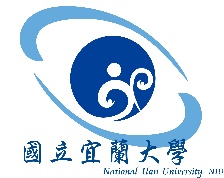 for Fall Semester 2018Student ID No. : 　　　　　　　　　　　 (For Office Use Only)Department / Institute: 　　　　　　　　　　　　　　　□ Bachelor’s program　　□ Master’s programName: 　　　　　　　　　　　　　　(English, as shown on passport)  　　　　　　 (Chinese if any)Gender : □ Male 　□ Female　 　　Date of Birth (month/date/year): 　　　　　　　　　　　Nationality:  　　　　　　　　　　　Passport No.: 　　　　　　　　　　　　　　　       E-mail: 　　　　　　　　          ROC (Taiwan) Resident Certificate No.: 　　　　　　　　Tel: 　　　　　　　　　　　　　 　Mobile phone:　　　                               Mailing address in Taiwan(if any): □□□　　　　　　　　 　　　　　　　　　　　　　　　  Permanent address: 　　　　　　　　　　　　　　　　　 　　Tel: 　　　　　　　　　　  Name of legal guardian(in English): 　　　　　　　　　　　　Relation to the Applicant: □ Father-Son, Father-Daughter　□ Mother-Son, Mother-Daughter□ Grandparent-Grandchild　□ Brothers, Brother-Sister　□ Sister-Brother, Sisters　□ Friends　□ ElseFather’s Name(in English): 　　　　　　　　　　　Mother’s Name(in English): 　　　　　    　Contact person in Taiwan(if any): 　　　　　　　　 　　　　　　　Tel: 　　　　　　　　 　　　Date of graduation(month/year): 　　　　　　　  　　　 　□ Graduated 　□ Not graduatedName of previous school(full name): 　　　　　　　　　 　　　　　　　　　　　　　　　□ Secondary School 　□ Junior College 　□ University /College 　□ Graduate InstituteMajor Field: 　　　　　　　　　　　　　　　Front of ROC（Taiwan）Resident CertificateIf not, please attach a photocopy of passport (front)Back of ROC（Taiwan）Resident CertificateIf not, please attach a photocopy of passport (back)